Zřizovatelem Krajské nemocnice T. Bati, a. s., je Zlínský kraj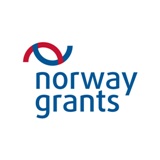 TISKOVÁ ZPRÁVANorská velvyslankyně navštívila zlínskou krajskou nemocniciZlín – Zlínskou Krajskou nemocnici T. Bati, a. s. (KNTB), navštívila ve středu 21. září 2016 v odpoledních hodinách norská velvyslankyně v ČR Siri Ellen Sletner. Setkala se s ředitelem KNTB Pavlem Calábkem a dalšími členy vedení, kteří ji krátce informovali o chodu nemocnice a realizaci projektu financovaného z Norských fondů. Týká se 13 přístrojů na modernizaci Perinatologického centra a některé z nich si pak velvyslankyně prohlédla v odděleních, kde jsou umístěny. Grant na projekt ve výši šest milionů korun, to je 60 % celkových nákladů, schválilo Ministerstvo financí ČR. Zbývající čtyři miliony hradila nemocnice z vlastních zdrojů.FOTO: KNTBNorská velvyslankyně na návštěvě KNTB.21. 9. 2016Karla Havlíkovátisková mluvčí KNTBtel. 577552115, 724665407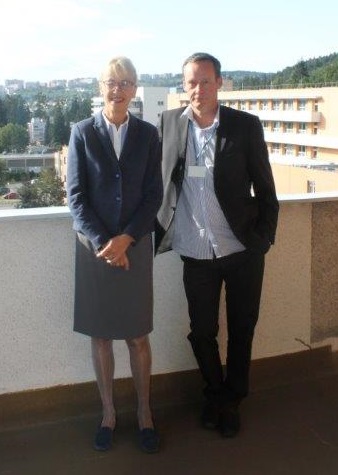 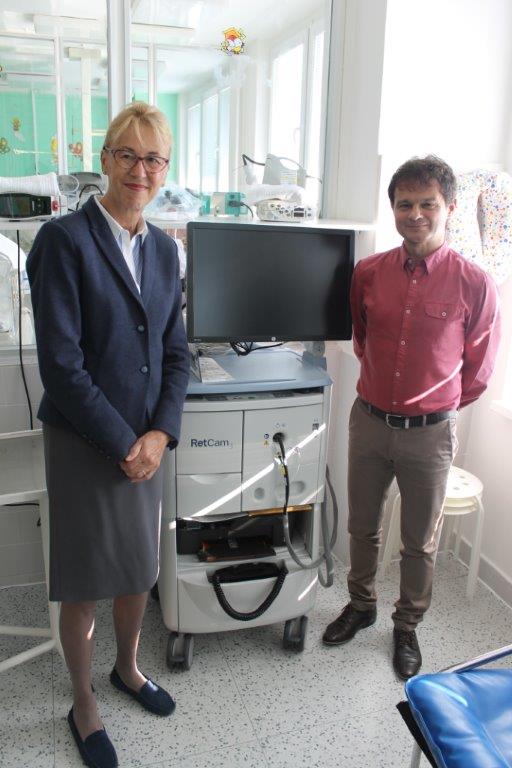 